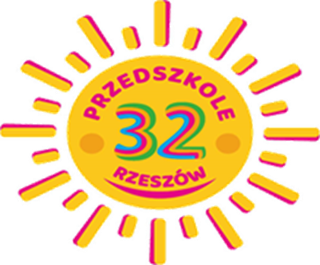 INFORMACJA DLA RODZICÓW, KTÓRYCH DZIECKO PIERWSZY RAZ PRZEKRACZA PRÓGI PRZEDSZKOLADrogi Rodzicu,od Ciebie zależy dobry start dziecka w przedszkolu, pomóż mu i odpowiednio przygotujswojego malucha. Przygotowanie dziecka do przedszkola jest procesem wymagającym kilku miesięcy systematycznego oddziaływania wychowawczego. Dlatego należy dołożyć wszelkich starań, aby ułatwić dziecku dobry start w przedszkolu.Co może pomóc dziecku? informowanie dziecka o tym, że czas w przedszkolu będzie spędzało w towarzystwie innych dzieci, bez rodziców,  wcześniejsze przyzwyczajanie dziecka do przebywania w nowym miejscu pod opieką osób trzecich, kontaktowanie dziecka z rówieśnikami, np. na placu zabaw,  zabawy z dzieckiem "w przedszkole", przedstawianie jego realnych zalet, m.in. obecność rówieśników, różnorodność zabawek i  zabaw, itp.wcześniejsze poznanie przedszkola - spacery w pobliżu placówki, krótkie wizyty w ogrodzie przedszkolnym;uczenie dziecka poprzez zabawę czynności związanych z samoobsługą, zachęcanie i motywowanie dziecka do: - samodzielnego mycia rączek, - samodzielnego ubierania się, zakładania tego co potrafi,- podejmowania przez dziecko prób samodzielnego zjadania posiłków, - korzystania z sedesu i używania papieru toaletowego oraz wycierania nosa w chusteczkę,- chodzenia jak najwięcej i nie używania wózka.ważne aby rodzice podczas rozstania z dzieckiem byli spokojni (dziecko wyczuwa niepokój),  akceptacja płaczu dziecka przez rodziców (naturalnej reakcji na nową sytuację) – duża labilność uczuć dziecka powoduje, że za chwilę jest wesołe i świetnie się bawi, na początku wcześniejsze odbieranie dziecka z placówki – (należy odbierać dziecko zgodnie z obietnicą). Dobre rady: kompletuj wyprawkę wspólnie z dzieckiem i ciesz się, że będzie korzystać z niej w przedszkolu, nie przeciągaj pożegnania w szatni, pomóż dziecku rozebrać się, pocałuj je i wyjdź, nie zabieraj dziecka do domu, kiedy płacze przy rozstaniu, jeśli zrobisz to choć raz, będzie wiedziało, że łzami można wszystko wymusić, nie obiecuj, jeśli pójdziesz do przedszkola to coś dostaniesz, kiedy będziesz odbierać dziecko, możesz dać mu maleńki prezent, ale nie może być to forma przekupywania, kontroluj się co mówisz, zamiast: „już możemy wracać do domu”, powiedz: „teraz możemy iść do domu” to niby niewielka różnica, a jednak pierwsze zdanie ma negatywny wydźwięk, nie wymuszaj na dziecku, żeby zaraz po przyjściu do domu opowiedziało, co wydarzyło się w przedszkolu, to powoduje niepotrzebny stres, jeśli dziecko przy pożegnaniu płacze, postaraj się żeby przez kila dni odprowadzał je do przedszkola tato, rozstania z tatą są mniej bolesne, pamiętaj: żegnaj i witaj swoje dziecko zawsze uśmiechem!Rzeczy potrzebne Twojemu Dziecku w przedszkolu, aby czuło się dobrze:Twój uśmiech, pogoda ducha i pozytywne nastawienie,spodnie, spódniczki na gumkę, ani za luźne ani za ciasne,ubieranie na „cebulkę”, które najlepiej zabezpiecza przed przegrzaniem lub zimnem (łatwiej zadbać o komfort dziecka),nakrycie głowy (także w okresie letnim),buty wyjściowe – bezpieczne, łatwe do zakładania, zapinane na rzepy, kapcie (podpisane) – na gumowej podeszwie, zakryte, nie sznurowane i łatwe do założenia,biżuteria – zostaje w domu (dziewczynki maksymalnie dwie spinki we włosach – ponieważ bardzo często są gubione, co powoduje płacz i niepotrzebny stres dziecka),zapasowa bielizna i ubranie w woreczku w szatni – rzeczy, które leżą w przedszkolu i są wykorzystywane, gdy zachodzi taka potrzeba ( majteczki, bluzka, rajstopki, spodenki, skarpetki),chusteczki mokre i suche;komplet do leżakowania: poduszeczka, kocyk w worku – wszystko podpisane łącznie z woreczkiem,kubeczek do picia wody – podpisany.Czego Twoje Dziecko nie potrzebuję w przedszkolu:prosimy zadbać  o bezpieczeństwo i NIGDY nie zostawiać w szatni na półce żadnych lekarstw i innego  jedzenia.Dziękujemy i do zobaczenia 1 września w nowym roku szkolnym